CHAPTER 208-APROTECTION OF SOCIAL SECURITY NUMBERS§1271.  DefinitionsAs used in this chapter, unless the context otherwise indicates, the following terms have the following meanings.  [PL 1993, c. 115, §1 (NEW).]1.  Credit card.  "Credit card" means a card, plate, coupon book or other single credit device that may be used to obtain credit.[PL 1993, c. 115, §1 (NEW).]2.  Customer service card.  "Customer service card" means a card, plate, code or other device used by a business as a means of identifying customers who receive membership, purchasing or check-cashing privileges, or other rights or privileges by possession and use of that device.[PL 1993, c. 115, §1 (NEW).]3.  Debit card.  "Debit card" means a card, code or other device, other than a check, draft or similar paper instrument, by the use of which a person may institute an electronic fund transfer.[PL 1993, c. 115, §1 (NEW).]Revisor's Note: §1271.  Definitions (As enacted by PL 1993, c. 683, Pt. B, §1 was REPEALED by PL 1995, c. 462, Pt. A, §21)SECTION HISTORYPL 1993, c. 115, §1 (NEW). PL 1993, c. 683, §B1 (NEW). PL 1993, c. 683, §B5 (AFF). PL 1995, c. 462, §A21 (RP). PL 1995, c. 462, §A23 (AFF). §1272.  ProhibitionA business operating in this State may not display a social security number on a credit card, customer service card or debit card issued or distributed by that business on or after January 1, 1994.  [PL 1993, c. 115, §1 (NEW).]Notwithstanding this section, social security numbers may be used as identification for medical insurance, including health insurance, dental insurance or prescription drug coverage, except that a number other than a social security number must be used for insurance-related identification purposes upon the written request of an individual.  [PL 1995, c. 134, §1 (NEW).]Revisor's Note: §1272.  Usage of trade (As enacted by PL 1993, c. 683, Pt. B, §1 was REPEALED BY by PL 1995, c. 462, Pt. A, §21)SECTION HISTORYPL 1993, c. 115, §1 (NEW). PL 1993, c. 683, §B1 (NEW). PL 1993, c. 683, §B5 (AFF). PL 1995, c. 134, §1 (AMD). PL 1995, c. 462, §A21 (RP). PL 1995, c. 462, §A23 (AFF). §1272-A.  Exemptions from prohibition(REPEALED)SECTION HISTORYPL 1993, c. 533, §1 (NEW). PL 1995, c. 134, §2 (RP). §1272-B.  Refusal to provide social security number1.  No denial of goods or services.  Except as otherwise provided in federal or state law, a person, corporation or other entity may not deny goods or services to an individual because the individual refuses to provide a social security number.[PL 2003, c. 512, §1 (NEW).]2.  Exemptions.  This section does not apply to:A.  A person, corporation or other entity requesting disclosure of the social security number to obtain a consumer report for any purpose permitted under the Fair Credit Reporting Act or the United States Fair Credit Reporting Act;  [PL 2003, c. 512, §1 (NEW).]B.  A supervised lender as defined in Title 9‑A, section 1‑301;  [PL 2003, c. 512, §1 (NEW).]C.  A supervised financial organization as defined in Title 9‑A, section 1‑301;  [PL 2003, c. 512, §1 (NEW).]D.  An affiliate or subsidiary of a supervised lender as defined in Title 9‑A, section 1‑301 or of a supervised financial organization as defined in Title 9‑A, section 1‑301;  [PL 2003, c. 512, §1 (NEW).]E.  A person, corporation or other entity that provides goods or services to the individual on behalf of or in conjunction with a supervised financial organization as defined in Title 9‑A, section 1‑301;  [PL 2003, c. 512, §1 (NEW).]F.  A person, corporation or other entity engaged in the business of insurance and all acts necessary or incidental to that business including insurance applications, enrollment, coverage and claims;  [PL 2003, c. 512, §1 (NEW).]G.  A person, corporation or other entity if the social security number is used in conjunction with the provision of and billing for health care or pharmaceutical-related services, including the issuance of identification cards and account numbers for users of health care or pharmaceutical-related services;  [PL 2003, c. 512, §1 (NEW).]H.  A person, corporation or other entity if the social security number is used in conjunction with a background check of the individual conducted by a landlord, lessor, employer or volunteer service organization; or  [PL 2003, c. 512, §1 (NEW).]I.  A person, corporation or other entity if the social security number is necessary to verify the identity of the individual to effect, administer or enforce a specific transaction requested or authorized by the individual or to prevent fraud.  [PL 2003, c. 512, §1 (NEW).][PL 2003, c. 512, §1 (NEW).]SECTION HISTORYPL 2003, c. 512, §1 (NEW). §1273.  Administrative enforcementThe Superintendent of Consumer Credit Protection may take appropriate action to ensure compliance with this chapter, including without limitation:  to receive and act on complaints; negotiate an assurance in writing that a violator will not engage in the same or similar conduct in the future; conduct hearings in accordance with the Maine Administrative Procedure Act and issue a cease and desist order for violation of this chapter; and refer cases to the Attorney General, who may bring a civil action against a person for knowingly violating a written assurance of discontinuance.  If a court finds a violation of this chapter it may assess a civil forfeiture of not more than $1,000.  [PL 2021, c. 245, Pt. A, §6 (AMD).]Revisor's Note: §1273.  Notice of termination of dealer agreements (As enacted by PL 1993, c. 683, Pt. B, §1 was REPEALED by PL 1995, c. 462, Pt. A, §21)SECTION HISTORYPL 1993, c. 115, §1 (NEW). PL 1993, c. 683, §B1 (NEW). PL 1993, c. 683, §B5 (AFF). PL 1995, c. 309, §27 (AMD). PL 1995, c. 462, §A21 (RP). PL 1995, c. 462, §A23 (AFF). PL 2021, c. 245, Pt. A, §6 (AMD). §1274.  Supplier's duty to repurchase(REPEALED)SECTION HISTORYPL 1993, c. 683, §B1 (NEW). PL 1993, c. 683, §B5 (AFF). PL 1995, c. 462, §A21 (RP). PL 1995, c. 462, §A23 (AFF). §1275.  Repurchase terms(REPEALED)SECTION HISTORYPL 1993, c. 683, §B1 (NEW). PL 1993, c. 683, §B5 (AFF). PL 1995, c. 462, §A21 (RP). PL 1995, c. 462, §A23 (AFF). §1276.  Exceptions to repurchase requirement(REPEALED)SECTION HISTORYPL 1993, c. 683, §B1 (NEW). PL 1993, c. 683, §B5 (AFF). PL 1995, c. 462, §A21 (RP). PL 1995, c. 462, §A23 (AFF). §1277.  Transfer of business(REPEALED)SECTION HISTORYPL 1993, c. 683, §B1 (NEW). PL 1993, c. 683, §B5 (AFF). PL 1995, c. 462, §A21 (RP). PL 1995, c. 462, §A23 (AFF). §1278.  Uniform commercial practice(REPEALED)SECTION HISTORYPL 1993, c. 683, §B1 (NEW). PL 1993, c. 683, §B5 (AFF). PL 1995, c. 462, §A21 (RP). PL 1995, c. 462, §A23 (AFF). §1279.  Warranty obligations(REPEALED)SECTION HISTORYPL 1993, c. 683, §B1 (NEW). PL 1993, c. 683, §B5 (AFF). PL 1995, c. 462, §A21 (RP). PL 1995, c. 462, §A23 (AFF). §1280.  Remedies(REPEALED)SECTION HISTORYPL 1993, c. 683, §B1 (NEW). PL 1993, c. 683, §B5 (AFF). PL 1995, c. 462, §A21 (RP). PL 1995, c. 462, §A23 (AFF). §1281.  Management(REPEALED)SECTION HISTORYPL 1993, c. 683, §B1 (NEW). PL 1993, c. 683, §B5 (AFF). PL 1995, c. 462, §A21 (RP). PL 1995, c. 462, §A23 (AFF). §1282.  Waiver of chapter void(REPEALED)SECTION HISTORYPL 1993, c. 683, §B1 (NEW). PL 1993, c. 683, §B5 (AFF). PL 1995, c. 462, §A21 (RP). PL 1995, c. 462, §A23 (AFF). §1283.  Applicability(REPEALED)SECTION HISTORYPL 1993, c. 683, §B1 (NEW). PL 1993, c. 683, §B5 (AFF). PL 1995, c. 462, §A21 (RP). PL 1995, c. 462, §A23 (AFF). §1284.  Reasonableness and good faith(REPEALED)SECTION HISTORYPL 1993, c. 683, §B1 (NEW). PL 1993, c. 683, §B5 (AFF). PL 1995, c. 462, §A21 (RP). PL 1995, c. 462, §A23 (AFF). The State of Maine claims a copyright in its codified statutes. If you intend to republish this material, we require that you include the following disclaimer in your publication:All copyrights and other rights to statutory text are reserved by the State of Maine. The text included in this publication reflects changes made through the First Regular and First Special Session of the 131st Maine Legislature and is current through November 1, 2023
                    . The text is subject to change without notice. It is a version that has not been officially certified by the Secretary of State. Refer to the Maine Revised Statutes Annotated and supplements for certified text.
                The Office of the Revisor of Statutes also requests that you send us one copy of any statutory publication you may produce. Our goal is not to restrict publishing activity, but to keep track of who is publishing what, to identify any needless duplication and to preserve the State's copyright rights.PLEASE NOTE: The Revisor's Office cannot perform research for or provide legal advice or interpretation of Maine law to the public. If you need legal assistance, please contact a qualified attorney.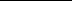 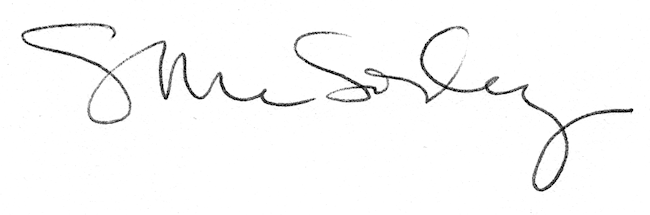 